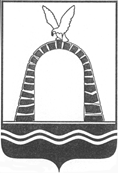 АДМИНИСТРАЦИЯ ГОРОДА БАТАЙСКАПОСТАНОВЛЕНИЕот 07.04.2023 № 887г. БатайскВ соответствии со статьей 78 Бюджетного кодекса Российской Федерации, постановлением Правительства Российской Федерации от 18.09.2020 № 1492 «Об общих требованиях к нормативным правовым актам, муниципальным правовым актам, регулирующим предоставление субсидий, в том числе грантов в форме субсидий, юридическим лицам, индивидуальным предпринимателям, а также физическим лицам – производителям товаров, работ, услуг, и о признании утратившими силу некоторых актов правительства Российской Федерации и отдельных положений некоторых актов Правительства Российской Федерации» Администрация города Батайска постановляет:1. Признать утратившим силу постановление Администрации города Батайска от 14.11.2022 № 679 «Об утверждении положения о порядке предоставления субсидий из бюджета города Батайска юридическим лицам, индивидуальным предпринимателям, осуществляющим регулярные перевозки пассажиров и багажа автомобильным транспортом на территории города Батайска, на возмещение части затрат в связи с предоставлением транспортных услуг населению по муниципальным маршрутам города Батайска».2. Утвердить положение о порядке предоставления субсидий из бюджета города Батайска юридическим лицам, индивидуальным предпринимателям, осуществляющим регулярные перевозки пассажиров и багажа автомобильным транспортом на территории города Батайска, на возмещение части затрат на приобретение горюче-смазочных материалов в связи с предоставлением транспортных услуг населению по муниципальным маршрутам города Батайска согласно приложению № 1.3. Утвердить положение о комиссии для отбора получателей субсидии и рассмотрения заявок на предоставление субсидии из бюджета города Батайска юридическим лицам, индивидуальным предпринимателям, осуществляющим регулярные перевозки пассажиров и багажа автомобильным транспортом на территории города Батайска, на возмещение части затрат на приобретение горюче-смазочных материалов в связи с предоставлением транспортных услуг населению по муниципальным маршрутам города Батайска согласно приложению № 2.4. Утвердить состав комиссии для отбора получателей субсидии и рассмотрения заявок на предоставление субсидии из бюджета города Батайска юридическим лицам, индивидуальным предпринимателям, осуществляющим регулярные перевозки пассажиров и багажа автомобильным транспортом на территории города Батайска, на возмещение части затрат на приобретение горюче-смазочных материалов в связи с предоставлением транспортных услуг населению по муниципальным маршрутам города Батайска согласно приложению № 3.5. Настоящее постановление вступает в силу со дня его подписания.6. Настоящее постановление подлежит размещению на официальном сайте Администрации города Батайска.7. Контроль за исполнением настоящего постановления возложить на заместителя главы Администрации города Батайска по экономике Богатищеву Н.С.Постановление вноситотдел экономики, инвестиционнойполитики и стратегического развитияАдминистрации города БатайскаПриложение № 1к постановлениюАдминистрациигорода Батайскаот 07.04.2023 № 887Положение о порядке предоставления субсидий из бюджетагорода Батайска юридическим лицам, индивидуальным предпринимателям, осуществляющим регулярные перевозки пассажиров и багажа автомобильным транспортом на территории города Батайска, на возмещение части затрат на приобретение горюче-смазочных материалов в связи с предоставлением транспортных услуг населению по муниципальным маршрутам города Батайска1. Общие положения1.1. Настоящее положение определяет условия и порядок предоставления субсидий из бюджета города Батайска юридическим лицам, индивидуальным предпринимателям, осуществляющим регулярные перевозки пассажиров и багажа автомобильным транспортом на территории города Батайска, на возмещение части затрат на приобретение горюче-смазочных материалов в связи с предоставлением транспортных услуг населению по муниципальным маршрутам города Батайска (далее – субсидия, Получатель, Порядок).1.2. Целью предоставления субсидии Получателю является создание условий для обеспечения населения регулярным автобусным сообщением, сохранения социально значимых маршрутов и бесперебойного транспортного сообщения в городе Батайске.Субсидии предоставляются в рамках реализации муниципальной программы города Батайска «Развитие транспортной системы», утвержденной постановлением Администрации города Батайска от 27.11.2018 № 382 «Об утверждении муниципальной программы города Батайска «Развитие транспортной системы».Субсидии предоставляются на возмещение части затрат на приобретение горюче-смазочных материалов в связи с предоставлением транспортных услуг населению по муниципальным маршрутам города Батайска.Под горюче-смазочными материалами понимаются нефтепродукты, к которым относят различные виды горючего и смазки: топливо (бензин, дизельное топливо, сжиженный нефтяной газ, сжатый природный газ), смазочные материалы (моторные, трансмиссионные и специальные масла, пластичные смазки), специальные жидкости (тормозные и охлаждающие).Субсидии предоставляются при условии отрицательного финансового результата юридического лица, индивидуального предпринимателя, осуществляющего регулярные перевозки пассажиров и багажа автомобильным транспортом на территории города Батайска, который определяется по разности затрат и доходов от оказания транспортных услуг населению по муниципальным маршрутам города Батайска в соответствии с условиями настоящего положения о Порядке.Процент возмещения части затрат на приобретение горюче-смазочных материалов юридическим лицам, индивидуальным предпринимателям, осуществляющим регулярные перевозки пассажиров и багажа автомобильным транспортом на территории города Батайска, в связи с предоставлением транспортных услуг населению по муниципальным маршрутам города Батайска, установить не более 65 %, при этом размер субсидии не должен превышать величину отрицательного финансового результата.1.3. Средства субсидий используются Получателями на возмещение затрат за поставленные горюче-смазочные материалы.1.4. Получателю субсидии запрещается приобретать за счет средств субсидии иностранную валюту, за исключением операций, осуществляемых в соответствии с валютным законодательством Российской Федерации при закупке (поставке) высокотехнологичного импортного оборудования, сырья и комплектующих изделий, а также связанных с достижением целей предоставления субсидии иных операций.1.5. Субсидия предоставляется в соответствии с решением Батайской городской Думы о бюджете города Батайска на соответствующий год, в котором предусмотрена субсидия юридическим лицам, индивидуальным предпринимателям, осуществляющим регулярные перевозки пассажиров и багажа автомобильным транспортом на территории города Батайска, на возмещение части затрат на приобретение горюче-смазочных материалов в связи с предоставлением транспортных услуг населению по муниципальным маршрутам города Батайска.Субсидия предоставляется в пределах бюджетных ассигнований, предусмотренных на эти цели в решении Батайской городской Думы о бюджете на соответствующий финансовый год.1.6. Субсидия предоставляется при наличии согласия получателя субсидии, лиц, получающих средства на основании договоров, заключенных с получателями субсидии (за исключением государственных (муниципальных) унитарных предприятий, хозяйственных товариществ и обществ с участием публично-правовых образований в их уставных (складочных) капиталах, а также коммерческих организаций с участием таких товариществ и обществ в их уставных (складочных) капиталах), на осуществление в отношении их проверки главным распорядителем как получателем бюджетных средств соблюдения порядка и условий предоставления субсидии, а также проверки органами муниципального финансового контроля соблюдения получателем субсидии порядка и условий предоставления субсидии в соответствии со статьями 268.1 и 269.2 Бюджетного кодекса Российской Федерации, и на включение таких положений в соглашение.1.7. Главным распорядителем бюджетных средств по предоставлению субсидии юридическим лицам, индивидуальным предпринимателям, осуществляющим регулярные перевозки пассажиров и багажа автомобильным транспортом на территории города Батайска, является Администрация города Батайска (далее – Администрация), Получателями субсидии – юридические лица, индивидуальные предприниматели, соответствующие критериям, условиям и требованиям отбора.Предоставление субсидии осуществляет Администрация.1.8. Критериями отбора являются:1.8.1. Наличие лицензии на осуществление деятельности по перевозке пассажиров автомобильным транспортом, оборудованным для перевозок более 8 человек.1.8.2. Отсутствие у Получателей субсидии просроченной задолженности по заработной плате.1.8.3. Отсутствие у Получателей субсидии просроченной задолженности по налоговым и иным обязательным платежам в бюджетную систему.1.8.4. Отсутствие у Получателей субсидии просроченной задолженности по денежным обязательствам перед бюджетом города Батайска.1.8.5. Наличие расчета-обоснования на предоставление субсидии юридическим лицам, индивидуальным предпринимателям, осуществляющим регулярные перевозки пассажиров и багажа автомобильным транспортом на возмещение части затрат на приобретение горюче-смазочных материалов в связи с предоставлением транспортных услуг населению по муниципальным маршрутам города Батайска (приложение № 3 к Порядку).1.9. Получатель субсидии определяется по результатам отбора, проводимого на основании запроса предложений.1.10. Право на получение субсидии имеют юридические лица, индивидуальные предприниматели, осуществляющие регулярные перевозки пассажиров и багажа автомобильным транспортом по муниципальным маршрутам в городе Батайске, с наполняемостью автотранспортных средств пассажирами не более 35 % и отрицательным финансовым результатом за отчетный месяц.Наполняемость автотранспортных средств подтверждается формой федерального статистического наблюдения № 1-автотранс «Сведения о работе автобусов по маршрутам регулярных перевозок» в соответствии с Приложением № 3 к Приказу Федеральной службы государственной статистики от 22.09.2017 № 621 «Об утверждении статистического инструментария для организации федерального статистического наблюдения за внутренней торговлей и деятельностью в сфере транспорта».2. Порядок проведения отбора для предоставления субсидии2.1. Организатором отбора является Администрация. Администрация создает комиссию для отбора получателей субсидии и рассмотрение заявок на предоставление субсидии из бюджета города Батайска юридическим лицам, индивидуальным предпринимателям, осуществляющим регулярные перевозки пассажиров и багажа автомобильным транспортом на территории города Батайска, на возмещение части затрат на приобретение горюче-смазочных материалов в связи с предоставлением транспортных услуг населению по муниципальным маршрутам города Батайска (далее – комиссия).2.2. Объявление о проведении отбора размещается Администрацией на официальном сайте Администрации города Батайска в информационно-телекоммуникационной сети «Интернет» www.батайск-официальный.рф не позднее, чем за 30 календарных дней до дня начала приема заявок на участие в отборе на предоставление субсидии.2.3. В объявлении о проведении отбора указываются:2.3.1. Дата начала подачи и окончания приема заявок участников отбора, которая не может быть ранее 30-го календарного дня, следующего за днем размещения объявления о проведении отбора.2.3.2. Наименование, местонахождение, почтовый адрес, адрес электронной почты Администрации.2.3.3. Результаты предоставления субсидии:- обеспечение выхода на линию автобусов согласно реестру муниципальных маршрутов регулярных перевозок и согласованному расписанию;- соблюдение условий перевозки пассажиров, предусмотренных режимом движения, в котором работает транспортное средство.2.3.4. Доменное имя и (или) указатель страницы сайта в информационно-телекоммуникационной сети «Интернет», на котором обеспечивается проведение отбора.2.3.5. Требования к участникам отбора в соответствии с пунктом 2.5 настоящего Порядка.2.3.6. Порядок подачи заявок участниками отбора и требования, предъявляемые к форме и содержанию предложений (заявок), подаваемых участниками отбора, в соответствии с пунктами 2.6-2.7 настоящего Порядка.2.3.7. Порядок отзыва заявок участников отбора, порядок возврата заявок участников отбора, определяющий, в том числе, основания для возврата заявок участников отбора, порядок внесения изменений в заявки участников отбора в соответствии с пунктом 2.9 настоящего Порядка.2.3.8. Критерии отбора, правила рассмотрения и оценки заявок участников отбора в соответствии с пунктом 2.10 настоящего Порядка.2.3.9. Порядок предоставления участникам отбора разъяснений положений объявления о проведении отбора, даты начала и окончания срока такого предоставления в соответствии с пунктом 2.4 настоящего Порядка.2.3.10. Срок, в течение которого победитель отбора должен подписать соглашение (договор) о предоставлении субсидии (далее – соглашение) в соответствии пунктом 2.10.3 настоящего Порядка.2.3.11. Условия признания победителя отбора уклонившимся от заключения соглашения в соответствии с пунктом 2.10.4 настоящего Порядка.2.3.12. Сроки размещения информации о результатах рассмотрения заявок на официальном сайте главного распорядителя как получателя бюджетных средств в информационно-телекоммуникационной сети «Интернет».2.4. Любой участник отбора вправе направить в Администрацию запрос о даче разъяснений положений объявления о проведении отбора. Запрос представляется в Администрацию на бумажном носителе.Участник отбора вправе направить не более чем три запроса о даче разъяснений положений объявления о проведении отбора.Разъяснения положений объявления о проведении отбора предоставляются участникам отбора по адресу, указанному в пункте 2.3.2, в течение 3 рабочих дней с даты получения запроса Администрацией.Дата начала предоставления разъяснений: с даты начала срока подачи заявок на участие в отборе, указанной в объявлении о проведении отбора.Дата окончания предоставления разъяснений: не позднее, чем за 1 день до даты окончания срока подачи заявок на участие в отборе, указанной в объявлении о проведении отбора.2.5. Требования к участникам отбора, которым должен соответствовать участник отбора на первое число месяца, предшествующего месяцу, в котором планируется проведение отбора:- у участника отбора отсутствует неисполненная обязанность по уплате налогов, сборов, стразовых взносов, пеней, штрафов, процентов, подлежащих уплате в соответствии с законодательством Российской Федерации о налогах и сборах;- у участника отбора должна отсутствовать просроченная задолженность по возврату в бюджет города Батайска субсидий, бюджетных инвестиций и иной просроченной (неурегулированной) задолженности по денежным обязательствам перед городом Батайском;- участники отбора – юридические лица не должны находиться в процессе реорганизации, ликвидации, в отношении них не введена процедура банкротства, деятельность участника отбора не приостановлена в порядке, предусмотренном законодательством Российской Федерации, а участники отбора – индивидуальные предприниматели не должны прекратить деятельность в качестве индивидуального предпринимателя;- в реестре дисквалифицированных лиц отсутствуют сведения о дисквалифицированном руководителе или главном бухгалтере участника отбора, являющегося юридическим лицом, об индивидуальном предпринимателе, являющемся участником отбора;- участники отбора не должны являться иностранными юридическими лицами, а также российскими юридическими лицами, в уставном (складочном) капитале которых доля участия иностранных юридических лиц, местом регистрации которых является государство или территория, включенные в утвержденный Министерством финансов Российской Федерации перечень государств и территорий, предоставляющих льготный налоговый режим налогообложения и (или) не предусматривающих раскрытия и предоставления информации при проведении финансовых операций (офшорные зоны), в совокупности превышает 50 процентов;- участники отбора не должны получать средства из бюджета города Батайска на основании иных нормативных правовых актов, муниципальных правовых актов на цели, установленные данным правовым актом.2.6. Участники отбора вправе подать только одну заявку на участие в отборе на предоставление субсидии, оформленную в соответствии с приложением № 1 к настоящему Порядку. Заявка представляется в Администрацию в двух экземплярах. В составе заявки представляются следующие документы:- информация о соответствии участника отбора требованиям к участникам отбора, установленным пунктом 2.5 настоящего Порядка;- письменное подтверждение, подписанное руководителем участника отбора о том, что участник отбора не является иностранным юридическим лицом, а также российским юридическим лицом, в уставном (складочном) капитале которого доля участия иностранных юридических лиц, местом регистрации которых является государство или территория, включенная в утверждаемый Министерством финансов Российской Федерации перечень государств и территорий, предоставляющих льготный налоговый режим налогообложения и (или) не предусматривающих раскрытия и предоставления информации при проведении финансовых операций (офшорные зоны) в отношении таких юридических лиц, в совокупности превышает 50 процентов;- выписка из Единого государственного реестра юридических лиц (Единого государственного реестра индивидуальных предпринимателей), выданная не ранее чем за 30 рабочих дней до даты представления заявки;- копии документов, подтверждающих полномочия руководителя участника отбора;- свидетельство о постановке на налоговый учет;- согласие на публикацию (размещение) в информационно-телекоммуникационной сети «Интернет» информации об участнике отбора.2.7. Все копии документов предоставляются с оригиналами и заверяются печатью участника отбора и подписью руководителя участника отбора.Участник отбора несет ответственность в соответствии с действующим законодательством за предоставление органам муниципальной власти и (или) должностным лицам органов муниципальной власти заведомо ложной информации.2.8. Заявка на участие в отборе, содержащая все документы, в день ее поступления регистрируется с присвоением ей входящего номера согласно очередности предоставления, даты и времени поступления в журнале регистрации входящей документации Администрации города Батайска.Заявка представляется на бумажном носителе.Все страницы заявки должны быть заверены печатью участника отбора и подписью руководителя участника отбора.Заявка должна быть составлена на русском языке.2.9. Участник отбора, подавший заявку на участие в отборе, вправе отозвать данную заявку не позднее даты и времени окончания срока подачи заявок на участие в отборе, направив об этом уведомление в Администрацию. Уведомление об отзыве заявки является действительным, если уведомление получено Администрацией до истечения срока подачи заявок.Участник отбора вправе изменить свою заявку до истечения срока подачи заявок. Изменение заявки является действительным, если уведомление об изменении заявки получено Администрацией до истечения срока подачи заявок.В случае установления факта подачи одним участником отбора двух и более заявок на участие в отборе при условии, что поданные ранее этим участником отбора заявки на участие не отозваны, все заявки на участие в отборе этого участника отбора не рассматриваются и возвращаются Администрацией этому участнику отбора.2.10. Рассмотрение заявок участников отбора и отбор осуществляются комиссией в соответствии с настоящим Порядком.Комиссия является постоянно действующей и правомочна принимать решения, если на заседании присутствует более половины ее состава.2.10.1. Комиссия в течение 5 рабочих дней со дня окончания приема заявок осуществляет их рассмотрение и принимает решение о предоставлении (отказе в предоставлении) субсидий. Решение комиссии оформляется протоколом заседания комиссии, который подписывается председателем, членами и секретарем комиссии.Комиссия отклоняет заявку участника отбора по следующим основаниям:а) несоответствие участника отбора требованиям, установленным пунктом 2.5 настоящего Порядка;б) непредставление участником отбора документов, предусмотренных пунктом 2.6 настоящего Порядка;в) несоответствие представленных участником отбора заявки и документов требованиям, установленным в пункте 2.7 настоящего Порядка;г) участником отбора представлено более одной заявки на участие в отборе;д) участником отбора подана заявка после даты и (или) времени, определенных для подачи заявок.2.10.2. В течение 3 рабочих дней со дня принятия комиссией решения о предоставлении (отказе в предоставлении) субсидии Администрация информирует каждого участника отбора о результатах рассмотрения заявки путем направления письменного уведомления посредством электронной почтовой связи с уведомлением о прочтении (в случае отказа – с указанием причины отказа). Одновременно с направлением уведомления о признании участника отбора победителем, Администрация направляет победителю отбора соглашение о предоставлении субсидии в соответствии с типовой формой, установленной Финансовым управлением города Батайска.2.10.3. Победитель отбора, в течение 10 рабочих дней со дня получения письменного уведомления о признании участника победителем отбора, должен направить в Администрацию соглашение, подписанное лицом, имеющим право действовать от имени такого победителя.2.10.4. Победитель отбора признается уклонившимся от заключения соглашения в случае, если после получения письменного уведомления о признании победителем отбора он не направил в Администрацию соглашение, подписанное лицом, имеющим право действовать от имени такого победителя.2.10.5. В случае установления факта недостоверности представленной участником отбора информации, в том числе информации о месте нахождения и адресе юридического лица, комиссия отклоняет заявку участника отбора на любом этапе рассмотрения заявок участников отбора или оценки заявок.2.10.6. Администрация в течение 10 рабочих дней со дня определения победителя отбора размещает на официальном сайте Администрации в информационно-телекоммуникационной сети «Интернет» информацию о результатах рассмотрения заявок, включающую следующие сведения:- дату, время и место проведения рассмотрения заявок;- дату, время и место оценки заявок участников отбора;- информацию об участниках отбора, заявки которых были рассмотрены;- информацию об участниках отбора, заявки которых были отклонены, с указанием причин их отклонения, в том числе положений объявления о проведении отбора, которым не соответствуют такие заявки;- наименование Получателя (Получателей) субсидии, с которым(-и) заключается соглашение.3. Условия и порядок предоставления субсидии3.1. Субсидия предоставляется при условии, если на первое число месяца, предшествующего месяцу, в котором проводился отбор, Получатель соответствует требованиям, указанным в п. 2.5 и 2.6.3.2. Размер субсидии определяется на основании расчета-обоснования на предоставление субсидии юридическим лицам, индивидуальным предпринимателям, осуществляющим регулярные перевозки пассажиров и багажа автомобильным транспортом на возмещение части затрат на приобретение горюче-смазочных материалов в связи с предоставлением транспортных услуг населению по муниципальным маршрутам города Батайска согласно приложению № 3 настоящего Порядка.3.3. Для получения субсидии Получатели субсидии ежемесячно в срок до 20 числа месяца, следующего за отчетным, предоставляют в отдел экономики, инвестиционной политики и стратегического развития Администрации города Батайска следующие документы:- заявку на предоставление субсидии согласно приложению № 2 к настоящему Порядку;- расчет-обоснование на предоставление субсидии юридическим лицам, индивидуальным предпринимателям, осуществляющим регулярные перевозки пассажиров и багажа автомобильным транспортом, на возмещение части затрат на приобретение горюче-смазочных материалов в связи с предоставлением транспортных услуг населению по муниципальным маршрутам города Батайска согласно приложению № 3 к настоящему Порядку;- информацию о количестве перевезенных пассажиров, заверенную организацией;- копии документов, подтверждающих фактически произведенные расходы по каждой статье расходов (договоры на поставку товаров и материалов, выполнение работ, оказание услуг, счета-фактуры, товарные накладные, акты выполненных работ, справки о стоимости выполненных работ и затрат, ведомости начисленной заработной платы, отчислений на социальные нужды, нормы расхода топлива), заверенные организацией.3.4. При соответствии представленных документов пункту 3.3 настоящего положения отдел экономики, инвестиционной политики и стратегического развития Администрации города Батайска не позднее 5 рабочих дней с даты получения документов выносит заявку на предоставление субсидии на заседание комиссии.При несоответствии поданного заявления и приложенных к нему документов требованиям пункта 3.3 настоящего положения, отдел экономики, инвестиционной политики и стратегического развития Администрации города Батайска в течение 5 рабочих дней с даты получения документов направляет претенденту письменный, обоснованный отказ в приеме документов.3.5. Комиссия не позднее 10 рабочих дней с даты получения заявления с приложением документов согласно п. 3.3 настоящего Порядка рассматривает заявление на предоставление субсидии.По итогам рассмотрения заявлений комиссия принимает решение о размере предоставляемой субсидии либо об отказе в предоставлении субсидии.Основанием для отказа Получателю субсидии в предоставлении субсидии является:- установление факта недостоверности представленной Получателем субсидии информации;- несоответствие представленных получателем субсидии документов требованиям, определенным пунктом 2.3 настоящего Порядка, или непредставление (представление не в полном объеме) указанных документов.3.6. Комиссия принимает решение, если на заседании присутствует более половины ее состава и исключительно большинством голосов.Заседания комиссии проводятся по мере поступления заявлений с приложением документов согласно пункту 3.3 настоящего положения.Решение комиссии оформляется протоколом. Протокол подписывается членами комиссии в течение 2 рабочих дней.Копия протокола в течение 2 рабочих дней с момента его подписания передается на исполнение профильным структурным подразделениям Администрации города Батайска, отраслевым (функциональным) органам города Батайска.3.7. Субсидия предоставляется Получателю субсидии, признанному победителем в результате отбора и заключившему соглашение о предоставлении субсидии с Администрацией.3.8. Администрация не позднее 10-го рабочего дня после передачи протокола комиссии на исполнение профильным структурным подразделениям Администрации города Батайска, отраслевым (функциональным) органам города Батайска перечисляет субсидию на расчетный счет, открытый Получателем субсидии в учреждении Центрального банка Российской Федерации или кредитной организации.3.9. Уточнение (изменение) размера субсидии осуществляется по согласованию с Администрацией и оформляется дополнительным соглашением к соглашению на предоставление субсидии.В случае уменьшения Администрации, как получателю бюджетных средств, ранее доведенных лимитов бюджетных обязательств на цели, установленные в пункте 1.2 настоящего Порядка, приводящего к невозможности предоставления субсидии в размере, определенном в соглашении, в соглашение включается условие о согласовании новых условий соглашения или о расторжении соглашения при недостижении согласия по новым условиям.3.10. В случае нарушения Получателем субсидии условий, установленных при ее предоставлении, выявленного по фактам проверок, проведенных Администрацией, Получатель субсидии производит возврат полученной субсидии в бюджет города Батайска в размере и сроки, определенные требованием об обеспечении возврата.3.11. Результатом предоставления субсидии является:- обеспечение выхода на линию автобусов согласно реестру муниципальных маршрутов регулярных перевозок и согласованному расписанию;- соблюдение условий перевозки пассажиров, предусмотренных режимом движения, в котором работает транспортное средство.Значение показателя, необходимого для достижения результата предоставления субсидии, устанавливается в Соглашении о предоставлении субсидии.3.12. Распределение субсидии между Получателями субсидии осуществляется согласно представленным Получателями субсидии расчетам-обоснованиям в пределах лимитов бюджетных ассигнований, предусмотренных в текущем финансовом году.В случае невозможности удовлетворения всех заявок, принятых к рассмотрению, в связи с превышением лимитов бюджетных средств, комиссия принимает решение о предоставлении субсидии в процентом отношении, обратно пропорциональном уровню наполняемости автотранспортных средств пассажирами за отчетный месяц.4. Требования к отчетности4.1. Ежеквартально, до 20-го числа месяца, следующего за отчетным периодом, за 4 квартал – до 25 января, Получатель представляет в Администрацию отчетность о достижении результата предоставления субсидии и показателя, необходимого для достижения результата предоставления субсидии по формам, установленным Соглашением.5. Требования об осуществлении контроля за соблюдением условий, целей и порядка предоставления субсидии и ответственности за их нарушение5.1. Субсидия носит целевой характер и не может быть использована на другие цели.Получатель субсидии и Администрация несут ответственность за нарушение условий, целей и порядка предоставления субсидии.Главный распорядитель и органы муниципального финансового контроля осуществляют проверку соблюдения условий, целей и порядка предоставления субсидии их Получателю.5.2. В случае нарушения Получателем условий, установленных Соглашением и настоящим Порядком при предоставлении субсидии, выявленного по фактам проверок, проведенных главным распорядителем и органами муниципального финансового контроля, главный распорядитель в течение 10 рабочих дней со дня выявления нарушений письменно уведомляет Получателя об одностороннем отказе от исполнения договора в соответствии со статьей 450.1 Гражданского кодекса Российской Федерации и о возврате в бюджет города Батайска полученных ранее средств.5.3. Получатель обязан в течение 20 рабочих дней со дня получения указанного уведомления перечислить полученную субсидию в бюджет города Батайска. Возврат субсидии осуществляется на основании оформленных Получателем платежных документов.5.4. В случае неперечисления Получателем полученной субсидии в бюджет города Батайска в соответствии с п. 5.2 настоящего раздела средства субсидии взыскиваются главным распорядителем в судебном порядке.Начальник общего отделаАдминистрации города Батайска				         В.С. МирошниковаПриложение № 1к Положению о порядке предоставления субсидий из бюджета города Батайска юридическим лицам, индивидуальным предпринимателям, осуществляющим регулярные перевозки пассажиров и багажа автомобильным транспортом на территории города Батайска, на возмещение части затрат на приобретение горюче-смазочных материалов в связи с предоставлением транспортных услуг населению по муниципальным маршрутам города БатайскаЗАЯВКАна участие в отборе на предоставление субсидииДостоверность информации, представленной в заявлении и приложенных к нему документов на участие в отборе на возмещение части затрат на приобретение горюче-смазочных материалов, связанных с предоставлением транспортных услуг населению по муниципальным маршрутам города Батайска, подтверждаю.С условиями отбора и предоставления субсидии ознакомлены и согласны.Руководитель ___________   _____________________ «__» _________ 20__ г.                                          (подпись)                                 (Ф.И.О.)  М.П.Приложение № 2к Положению о порядке предоставления субсидий из бюджета города Батайска юридическим лицам, индивидуальным предпринимателям, осуществляющим регулярные перевозки пассажиров и багажа автомобильным транспортом на территории города Батайска, на возмещение части затрат на приобретение горюче-смазочных материалов в связи с предоставлением транспортных услуг населению по муниципальным маршрутам города БатайскаПриложение № 3к Положению о порядке предоставления субсидий из бюджета города Батайска юридическим лицам, индивидуальным предпринимателям, осуществляющим регулярные перевозки пассажиров и багажа автомобильным транспортом на территории города Батайска, на возмещение части затрат на приобретение горюче-смазочных материалов в связи с предоставлением транспортных услуг населению по муниципальным маршрутам города БатайскаРасчет-обоснованиена предоставление субсидии юридическим лицам, индивидуальным предпринимателям, осуществляющим регулярные перевозки пассажиров и багажа автомобильным транспортом на возмещение части затрат на приобретение горюче-смазочных материалов в связи с предоставлением транспортных услуг населению по муниципальным маршрутам города Батайсказа __________ 20____годаПорядок расчета и обоснования суммы субсидииВместимость ТС на j-ом маршруте (Q) рассчитывается по формуле:Q =  i-го класса на j-ом маршруте * количество рейсов на j-ом маршруте согласно расписанию движения, в сутки * количество дней в отчетном месяце,где k – количество предусмотренных реестром муниципальных маршрутов регулярных перевозок на территории муниципального образования «Город Батайск» классов транспортных средств.Количество перевезенных пассажиров (V) – заполняется согласно сведениям Формы федерального статистического наблюдения                           № 1-автотранс «Сведения о работе автобусов по маршрутам регулярных перевозок».Процент наполняемости (О) рассчитывается по формуле:О = P / Q * 100 %.Протяженность маршрута (L) – заполняется согласно реестру муниципальных маршрутов регулярных перевозок на территории муниципального образования «Город Батайск».Количество выполненных рейсов по маршруту (R) заполняется согласно количеству фактически выполненных по маршруту рейсов, подтвержденному журналом учета путевых листов и отчетом системы ГЛОНАСС/GPS мониторинга за отчетный месяц.Пробег по маршруту (P) – рассчитывается по формуле:Р = L * R,где L – протяженность маршрута,R – количество выполненных рейсов по маршруту.Доходы (S) и расходы (E) – заполняются на основании финансовой (бухгалтерской) отчетности юридического лица, индивидуального предпринимателя, осуществляющего регулярные перевозки пассажиров и багажа автомобильным транспортом, а также подтверждающих документов.Расходы на горюче-смазочные материалы (Т) определяются согласно документам, подтверждающим фактически произведенные расходы на горюче-смазочные материалы (договоры на поставку товаров и материалов, счета-фактуры, товарные накладные, чеки), заверенные организацией, но не должны превышать нормы расхода на горюче-смазочные материалы.Нормы расхода на горюче-смазочные материалы для транспортных средств допускается устанавливать на основании приказа руководителя предприятия в соответствии с распоряжением Министерства транспорта Российской Федерации от 14.03.2008 № АМ-23-р «О введении в действие методических рекомендаций «Нормы расхода топлива и смазочных материалов на автомобильном транспорте»».В случае, если автотранспортным предприятием нормы затрат на горюче-смазочные материалы установлены ниже норм, указанных в распоряжении Министерства транспорта Российской Федерации от 14.03.2008 № АМ-23-р «О введении в действие методических рекомендаций «Нормы расхода топлива и смазочных материалов на автомобильном транспорте»», то при расчете затрат горюче-смазочных материалов учитываются нормы расхода, установленные приказом руководителя автотранспортного предприятия.Прибыль/Убыток (F) рассчитывается по формуле:F= S – E.Сумма субсидии (C) рассчитывается по формуле:С = T * % возмещения части затрат,где T – расходы на горюче-смазочные материалы;при условии:- F – убыток;- процент возмещения части затрат юридическим лицам, индивидуальным предпринимателям, осуществляющим регулярные перевозки пассажиров и багажа автомобильным транспортом на территории города Батайска, на возмещение части затрат на приобретение горюче-смазочных материалов в связи с предоставлением транспортных услуг населению по муниципальным маршрутам города Батайска, устанавливается комиссией для отбора получателей субсидии и рассмотрения заявок на предоставление субсидии из бюджета города Батайска юридическим лицам, индивидуальным предпринимателям, осуществляющим регулярные перевозки пассажиров и багажа автомобильным транспортом на территории города Батайска, на возмещение части затрат на приобретение горюче-смазочных материалов в связи с предоставлением транспортных услуг населению по муниципальным маршрутам города Батайска не более 65 %;- при этом C ≤ F.Приложение № 2к постановлениюАдминистрациигорода Батайскаот 07.04.2023 № 887Положение о комиссиидля отбора получателей субсидии и рассмотрения заявок на предоставление субсидии из бюджета города Батайска юридическим лицам, индивидуальным предпринимателям, осуществляющим регулярные перевозки пассажиров и багажа автомобильным транспортом на территории города Батайска, на возмещение части затрат на приобретение горюче-смазочных материалов в связи с предоставлением транспортных услуг населению по муниципальным маршрутам города Батайска1. Комиссия для отбора получателей субсидии и рассмотрения заявок на предоставление субсидии из бюджета города Батайска юридическим лицам, индивидуальным предпринимателям, осуществляющим регулярные перевозки пассажиров и багажа автомобильным транспортом на территории города Батайска, на возмещение части затрат на приобретение горюче-смазочных материалов в связи с предоставлением транспортных услуг населению по муниципальным маршрутам города Батайска (далее – комиссия) – коллегиальный орган, который образован с целью объективного, взвешенного отбора получателей субсидии и рассмотрения заявок на предоставление субсидий из бюджета города Батайска юридическим лицам, индивидуальным предпринимателям, осуществляющим регулярные перевозки пассажиров и багажа автомобильным транспортом на территории города Батайска, и выработки соответствующих решений, направленных на создание условий для обеспечения населения регулярным автобусным сообщением, сохранения социально значимых маршрутов и бесперебойного транспортного сообщения в городе Батайске.2. В своей деятельности комиссия руководствуется Бюджетным кодексом Российской Федерации и иными федеральными законами, Указами Президента Российской Федерации, постановлениями правительства Российской Федерации, постановлениями Правительства Ростовской области, Администрации города Батайска, решениями Батайской городской Думы, Уставом города, а также данным Положением.3. Для отбора получателей для предоставления субсидии комиссия в срок не более 5 рабочих дней со дня окончания срока приема заявок на участие в отборе на предоставление субсидии:1) рассматривает представленные юридическими лицами, индивидуальными предпринимателями заявки на участие в отборе на предоставление субсидии и прилагаемые к ним документы на предмет их соответствия установленным в объявлении о проведении отбора требованиям;2) принимает решение о целесообразности принятия заявки на участие в отборе на предоставление субсидии и предоставлении субсидии Получателю или об отклонении заявки и отказе в предоставлении субсидии;3) проверяет отчетность о достижении результатов предоставления субсидии.4. Комиссия отклоняет заявку участника отбора по следующим основаниям:а) несоответствие участника отбора требованиям, установленным пунктом 2.5 Порядка предоставления субсидий из бюджета города Батайска юридическим лицам, индивидуальным предпринимателям, осуществляющим регулярные перевозки пассажиров и багажа автомобильным транспортом на территории города Батайска, на возмещение части затрат на приобретение горюче-смазочных материалов в связи с предоставлением транспортных услуг населению по муниципальным маршрутам города Батайска (далее – Порядок);б) непредставление участником отбора документов, предусмотренных пунктом 2.6 Порядка;в) несоответствие представленных участником отбора заявки и документов требованиям, установленным в пункте 2.7 Порядка;г) участником отбора представлено более одной заявки на участие в отборе;д) участником отбора подана заявка после даты и (или) времени, определенных для подачи заявок.5. Для рассмотрения заявок на предоставление субсидии из бюджета города Батайска комиссия не позднее 10 рабочих дней с даты получения заявления с приложением документов согласно п. 3.3 Порядка рассматривает заявление на предоставление субсидии.По итогам рассмотрения комиссия принимает решение о размере предоставляемой субсидии либо об отказе в представлении субсидии.Основанием для отказа Получателю субсидии в предоставлении субсидии является:- установление факта недостоверности представленной Получателем субсидии информации;- непредставление (представление не в полном объеме) документов, указанных в пункте 3.3 настоящего Порядка.4. Решения Комиссии заносятся в протокол заседания Комиссии. Протокол заседания комиссии подписывается председателем, членами и секретарем комиссии в течение 2-х рабочих дней.5. Сроки начала и окончания приема заявок устанавливаются Администрацией и размещаются на официальном сайте Администрации в информационно-телекоммуникационной сети Интернет. Продолжительность приема заявок не может быть менее 30 календарных дней с даты размещения объявления о приеме заявок).6. Комиссию возглавляет председатель, а в его отсутствие – заместитель председателя комиссии.7. Председатель комиссии:- организует работу комиссии;- объявляет повестку дня;- ведет заседание комиссии;- координирует работу комиссии;- обеспечивает и контролирует выполнение решений комиссии;- подписывает протокол заседания комиссии вместе со всеми членами комиссии.8. Обеспечение проведения заседания комиссии осуществляет секретарь комиссии, являющийся членом комиссии.9. Секретарь комиссии:- информирует членов комиссии о поступивших в Администрацию заявках и оповещает членов комиссии о предстоящем заседании комиссии;- осуществляет работу под руководством председателя комиссии;- подготавливает материалы к заседанию;- оформляет протокол заседания комиссии;- в течение 2-х рабочих дней с момента подписания протокола комиссии, рассылает на исполнение копию протокола заседания комиссии профильным структурным подразделениям Администрации города Батайска, отраслевым (функциональным) органам города Батайска;- обеспечивает ведение и сохранение документации комиссии.10. Члены комиссии:- осуществляют рассмотрение и проверку представленных Получателями субсидии заявок на отбор и предоставление субсидии и прилагаемых к ним документов на предмет их соответствия установленным в объявлении о проведении отбора требованиям;- проверяют отчетность о достижении результата предоставления субсидии;- выступают на заседании комиссии;- проверяют правильность содержания протокола проведения заседания комиссии, в том числе правильность отражения в протоколе своего выступления;- письменно излагают особое мнение, которое прикладывается к протоколу;- подписывают протокол заседания комиссии.11. Заседание комиссии проводится при личном участии каждого из присутствующих членов комиссии. Комиссия правомочна осуществлять свои функции, если на заседании присутствует не менее чем пятьдесят процентов от общего числа ее членов.12. Решения комиссии принимаются простым большинством голосов.13. Члены Комиссии, допустившие нарушение законодательства Российской Федерации о персональных данных, либо составляющих государственную, коммерческую, или иную тайну, установленную законодательством Российской Федерации, несут ответственность в соответствии с законодательством Российской Федерации.Начальник общего отделаАдминистрации города Батайска				         В.С. МирошниковаПриложение № 3к постановлениюАдминистрациигорода Батайскаот 07.04.2023 № 887Состав комиссиидля отбора получателей субсидии и рассмотрения заявок на предоставление субсидии из бюджета города Батайска юридическим лицам, индивидуальным предпринимателям, осуществляющим регулярные перевозки пассажиров и багажа автомобильным транспортом на территории города Батайска, на возмещение части затрат на приобретение горюче-смазочных материалов в связи с предоставлением транспортных услуг населению по муниципальным маршрутам города БатайскаНачальник общего отделаАдминистрации города Батайска				         В.С. МирошниковаОб утверждении положения о порядке предоставления субсидии из бюджета города Батайска юридическим лицам, индивидуальным предпринимателям, осуществляющим регулярные перевозки пассажиров и багажа автомобильным транспортом на территории города Батайска, на возмещение части затрат на приобретение горюче-смазочных материалов в связи с предоставлением транспортных услуг населению по муниципальным маршрутам города БатайскаГлава Администрациигорода БатайскаР.П. Волошин1. Общая информация об организации1. Общая информация об организацииПолное наименование организации (в соответствии со свидетельством о внесении записи в Единый государственный реестр юридических лиц)Организационно-правовая форма организацииОсновной государственный регистрационный номер организации (ОГРН)Код по общероссийскому классификатору предприятий и организаций (ОКПО)Код(ы) по общероссийскому классификатору внешнеэкономической деятельности (ОКВЭД)Индивидуальный номер налогоплательщика (ИНН)Код причины постановки на учет (КПП)Банковские реквизиты:Банковские реквизиты:Номер расчетного счетаНаименование банкаБанковский идентификационный код (БИК)ИНН банкаКПП банкаНомер корреспондентского счета банка2. Контактная информация организации2. Контактная информация организацииЮридический адрес организацииПочтовый адрес организацииТелефонСайт в сети «Интернет»Адрес электронной почтыРуководитель организации (Ф.И.О., должность руководителя организации в соответствии с учредительными документами)3. К заявлению прилагаются следующие документы:3. К заявлению прилагаются следующие документы:1. …2. …3. …1. …2. …3. …В Администрацию города БатайскаВ Администрацию города БатайскаВ Администрацию города БатайскаВ Администрацию города БатайскаВ Администрацию города Батайска(Ф.И.О.)(Ф.И.О.)(Ф.И.О.)(Ф.И.О.)(Ф.И.О.)(наименование организации)(наименование организации)(наименование организации)(наименование организации)(наименование организации)(должность, Ф.И.О. руководителя)(должность, Ф.И.О. руководителя)(должность, Ф.И.О. руководителя)(должность, Ф.И.О. руководителя)(должность, Ф.И.О. руководителя)Заявка на предоставление субсидииЗаявка на предоставление субсидииЗаявка на предоставление субсидииЗаявка на предоставление субсидииЗаявка на предоставление субсидииЗаявка на предоставление субсидииЗаявка на предоставление субсидииЗаявка на предоставление субсидииЗаявка на предоставление субсидииЗаявка на предоставление субсидииЗаявка на предоставление субсидииЗаявка на предоставление субсидииЗаявка на предоставление субсидииЗаявка на предоставление субсидииПрошу предоставить за ______________ 20___ года субсидию на возмещение части затрат на приобретение горюче-смазочных материалов в связи с предоставлением транспортных услуг населению по муниципальным маршрутам города Батайска______________________________________________________________________________(наименование организации)Прошу предоставить за ______________ 20___ года субсидию на возмещение части затрат на приобретение горюче-смазочных материалов в связи с предоставлением транспортных услуг населению по муниципальным маршрутам города Батайска______________________________________________________________________________(наименование организации)Прошу предоставить за ______________ 20___ года субсидию на возмещение части затрат на приобретение горюче-смазочных материалов в связи с предоставлением транспортных услуг населению по муниципальным маршрутам города Батайска______________________________________________________________________________(наименование организации)Прошу предоставить за ______________ 20___ года субсидию на возмещение части затрат на приобретение горюче-смазочных материалов в связи с предоставлением транспортных услуг населению по муниципальным маршрутам города Батайска______________________________________________________________________________(наименование организации)Прошу предоставить за ______________ 20___ года субсидию на возмещение части затрат на приобретение горюче-смазочных материалов в связи с предоставлением транспортных услуг населению по муниципальным маршрутам города Батайска______________________________________________________________________________(наименование организации)Прошу предоставить за ______________ 20___ года субсидию на возмещение части затрат на приобретение горюче-смазочных материалов в связи с предоставлением транспортных услуг населению по муниципальным маршрутам города Батайска______________________________________________________________________________(наименование организации)Прошу предоставить за ______________ 20___ года субсидию на возмещение части затрат на приобретение горюче-смазочных материалов в связи с предоставлением транспортных услуг населению по муниципальным маршрутам города Батайска______________________________________________________________________________(наименование организации)Прошу предоставить за ______________ 20___ года субсидию на возмещение части затрат на приобретение горюче-смазочных материалов в связи с предоставлением транспортных услуг населению по муниципальным маршрутам города Батайска______________________________________________________________________________(наименование организации)Прошу предоставить за ______________ 20___ года субсидию на возмещение части затрат на приобретение горюче-смазочных материалов в связи с предоставлением транспортных услуг населению по муниципальным маршрутам города Батайска______________________________________________________________________________(наименование организации)Прошу предоставить за ______________ 20___ года субсидию на возмещение части затрат на приобретение горюче-смазочных материалов в связи с предоставлением транспортных услуг населению по муниципальным маршрутам города Батайска______________________________________________________________________________(наименование организации)Прошу предоставить за ______________ 20___ года субсидию на возмещение части затрат на приобретение горюче-смазочных материалов в связи с предоставлением транспортных услуг населению по муниципальным маршрутам города Батайска______________________________________________________________________________(наименование организации)Прошу предоставить за ______________ 20___ года субсидию на возмещение части затрат на приобретение горюче-смазочных материалов в связи с предоставлением транспортных услуг населению по муниципальным маршрутам города Батайска______________________________________________________________________________(наименование организации)Прошу предоставить за ______________ 20___ года субсидию на возмещение части затрат на приобретение горюче-смазочных материалов в связи с предоставлением транспортных услуг населению по муниципальным маршрутам города Батайска______________________________________________________________________________(наименование организации)Прошу предоставить за ______________ 20___ года субсидию на возмещение части затрат на приобретение горюче-смазочных материалов в связи с предоставлением транспортных услуг населению по муниципальным маршрутам города Батайска______________________________________________________________________________(наименование организации)в размерев размере() рублей.) рублей.Банковские реквизитыБанковские реквизитыБанковские реквизитыБанковские реквизитыБанковские реквизитыОГРН___________________ИНН/КПП________________________________ОГРН___________________ИНН/КПП________________________________ОГРН___________________ИНН/КПП________________________________ОГРН___________________ИНН/КПП________________________________ОГРН___________________ИНН/КПП________________________________ОГРН___________________ИНН/КПП________________________________ОГРН___________________ИНН/КПП________________________________ОГРН___________________ИНН/КПП________________________________ОГРН___________________ИНН/КПП________________________________ОГРН___________________ИНН/КПП________________________________ОГРН___________________ИНН/КПП________________________________ОГРН___________________ИНН/КПП________________________________ОГРН___________________ИНН/КПП________________________________ОГРН___________________ИНН/КПП________________________________Расчетный счетРасчетный счетРасчетный счетНаименование банкаНаименование банкаНаименование банкаНаименование банкаНаименование банкаБИК    Корр. счет    Корр. счет    Корр. счет    Корр. счетРуководительРуководительРуководитель(подпись)(подпись)(подпись)(подпись)(Ф.И.О.)Главный бухгалтерГлавный бухгалтерГлавный бухгалтер(подпись)(подпись)(подпись)(подпись)(Ф.И.О.)ДатаМ.П.ДатаМ.П.ДатаМ.П.ДатаМ.П.ДатаМ.П.ДатаМ.П.ДатаМ.П.ДатаМ.П.ДатаМ.П.ДатаМ.П.ДатаМ.П.ДатаМ.П.ДатаМ.П.ДатаМ.П.№ п/пНаименование показателяЕд. изм.Наименование маршрутаНаименование маршрутаНаименование маршрутаНаименование маршрутаНаименование маршрутаНаименование маршрутаНаименование маршрутаНаименование маршрутаНаименование маршрутаНаименование маршрутаНаименование маршрутаНаименование маршрутаНаименование маршрутаНаименование маршрутаНаименование маршрутаНаименование маршрута№ п/пНаименование показателяЕд. изм.№ __№ __№ __№ __№ __№ __№ __№ __№ __№ __№ __№ __№ __№ __№ __Итого1234556677889910101111121Вместимость ТС (Q)чел.2Количество перевезенных пассажиров всего (V)чел.3% наполняемости (O)%4Протяженность маршрута (L)км5Количество выполненных рейсов по маршруту (R)ед.х6Пробег по маршруту (P)км7Доходы (S), в т.ч.:тыс. руб.7.1- возмещение за льготный проезд (УСЗН)тыс. руб.8Расходы (E), в т.ч.:тыс. руб.8.1   ФОТтыс. руб.8.2   Отчисления на соц. нуждытыс. руб.8.3   Расходы на горюче-смазочные материалы (Т)тыс. руб.8.4   Амортизациятыс. руб.8.5   Техническое обслуживание, ремонттыс. руб.8.6   Запасные частитыс. руб.8.7   Аренда транспортных средствтыс. руб.8.8   Общехозяйственные расходы (с расшифровкой)тыс. руб.9Прибыль/Убыток (F)тыс. руб.10Сумма субсидии (C)тыс. руб.Руководитель(подпись)(Ф.И.О.)Главный бухгалтер(подпись)(Ф.И.О.)ДатаМ.П.БогатищеваНаталья Сергеевна‒ заместитель главы Администрации города Батайска по экономике, председатель комиссииПроникЕлена Александровна‒ начальник отдела бухгалтерского учета и отчетности Администрации города Батайска, заместитель председателя комиссииМолчановаИнна Владимировна‒ заместитель начальника отдела экономики, инвестиционной политики и стратегического развития Администрации города Батайска, секретарь комиссииЧлены комиссии:Члены комиссии:Члены комиссии:КиселеваЕлена Юрьевна‒ главный специалист отдела финансирования расходов местного бюджета Финансового управления города БатайскаСкоринаИнна Михайловна‒ начальник отдела экономики, инвестиционной политики и стратегического развития Администрации города БатайскаКалганов Станислав Владимирович ‒ ВрИО начальника Управления жилищно-коммунального хозяйства города БатайскаХалиловУсман Халилович‒ начальник юридического отдела Администрации города Батайска